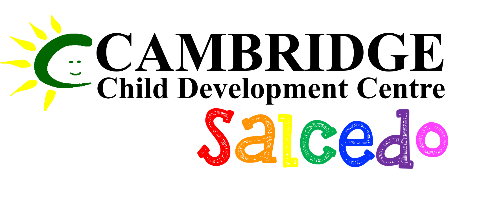 SY 2018- 2019 CalendarJune 20186	Term ALL ABOUT ME: Start of classes12 	Independence Day – no classes15	Father’s Day CelebrationJuly6	Parent’s Orientation14	First Aid Training for Parents27	International Friendship Day CelebrationAugust10	Pajama Party21	Ninoy Aquino Day – no classes24	Araw ng Wika Celebration27	National Heroes Day – no classes30	Culminating Activity31	Parent-Teacher Conference (Term All About Me)Sept3	Term OUR SPECIAL WORLD: Start of classes7	Grandparent’s Day14	Fire and Earthquake Drill22	Big Family DayOct5	World Teacher’s Day13	First Aid Training for Teachers19 	United Nations Day24	Trick-or-Treat Celebration25 – 31	MID-YEAR BREAKNov1	All Saint’s Day – no classes2	Additional special (non-working) holiday – no classes5	Resume of classes9	Children’s Day Celebration12 – 16	National Book Week Celebration28	Culminating Activity29	Parent-Teacher Conference (Term Our Special World)30	Bonifacio Day – no classesDec21	Christmas Party24 – 31	CHRISTMAS BREAK Jan 20191	New Year’s Day – no classes2	Additional holiday – no classes7	Term OUR COMMUNITY: Start of classesFeb1	Chinese New Year Celebration5	Chinese New Year – no classes15	Valentine’s Day Celebration25	EDSA People Power Revolution – no classesMar15	Culminating Activity21	Parent-Teacher Conference (Term Our Community)22	Annual Concert25 – 29 	SUMMER BREAKApr3	Term OUR ENVIRONMENT: Start of Classes9	Araw ng Kagitingan – no classes18 – 19 	Holy Week Celebration – no classes26 	Earth Day CelebrationMay1	Labor Day – no classes10	Mother’s Day Celebration21	Culminating Activity22	Parent-Teacher Conference (Term Our Environment)23 – 31 	Teacher’s Training/ End-of-school-year Break